Diplom Søndag 25 April 2021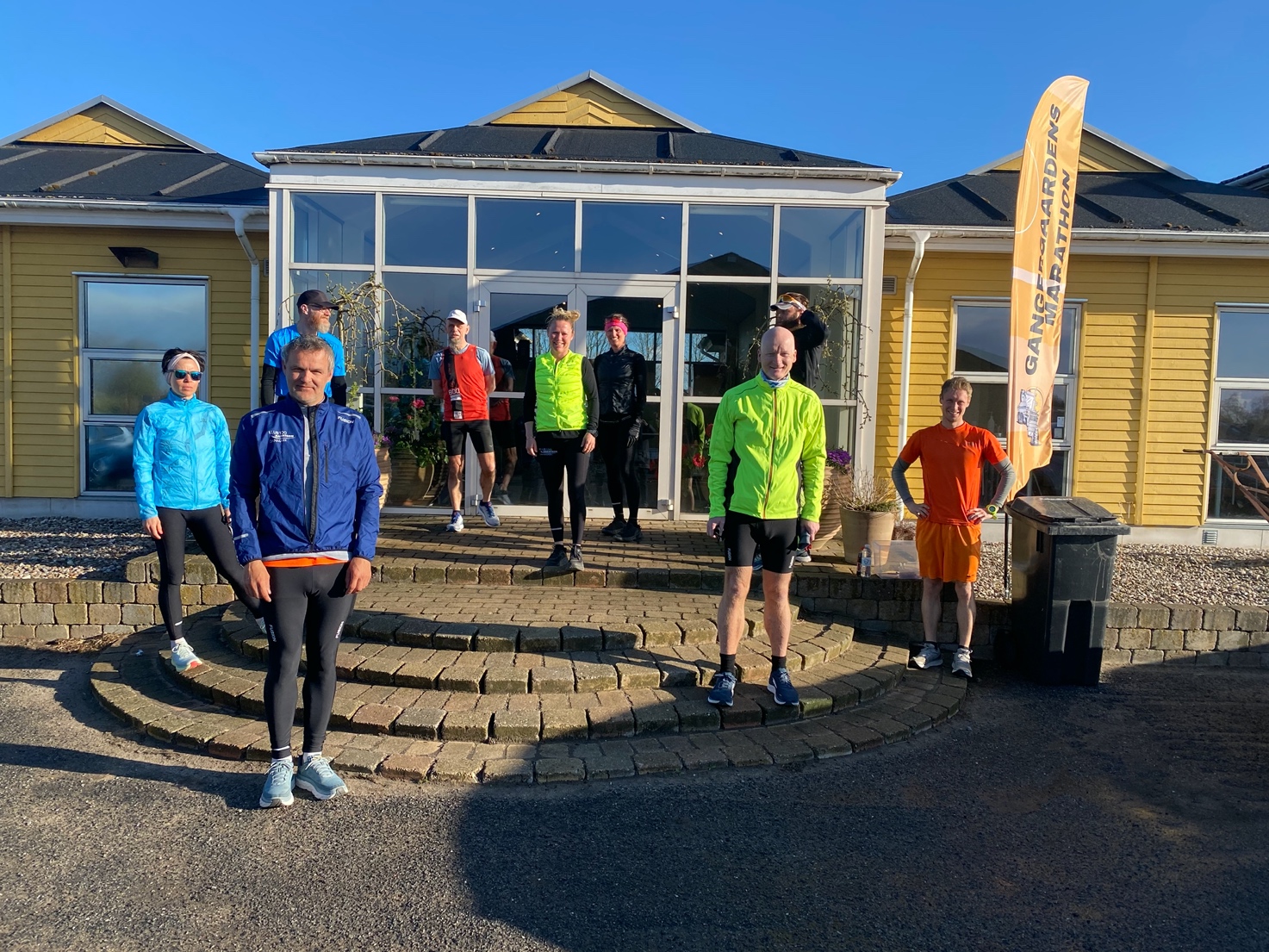 Luise Gangergaard		4:22:58Britt Jørgensen		4:22:58Ole Caffel		3:37:28Ulrik Pihl		3:49.11Harry Cilleborg		4:22:58David Bredo		3:49:11Jari Hiltunen		3:47:35Betina Sørensen		3:46:41Jens Broed		4:22:56